Тема: Заглавная буква в словах (обобщение изученных знаний)Цель: Обобщение знаний учащихся о написании заглавной буквы в именах собственных.Задачи урока:Обучающая: - углублять знаний об именах собственных, совершенствовать навыков правописания заглавной буквы в именах собственных. Развивающая: - развивать аналитического мышления, памяти, монологической речи;- формировать орфографические навыки; - расширять  кругозор обучающихся; - развивать творческие способности  учащихся, исследовательские  умения.Воспитывающая: - воспитывать познавательный интерес  к происхождению своего имени и фамилии; - воспитывать чувство коллективизма, самостоятельность;- воспитывать чувство гордости за свою страну.Планируемые результаты:Личностные -  формирование положительного отношение к учёбе и своим знаниям; - развитие творческого воображения. Метапредметные:Регулятивные:- организация учащимися своей учебной деятельности: целеполагание, планирование; контроль и самоконтроль процесса и результатов учебной деятельности.Познавательные: – умение анализировать, сопоставлять, находить ответ на проблемный вопрос.Коммуникативные: – умение слушать и вступать в диалог, участвовать в коллективном обсуждении проблем;-  умение работать в паре, оказывать взаимопомощь.Предметные: - закрепить знания о правописании заглавной буквы.Тип урока: комбинированныйФормы организации урока: фронтальная, парная.Методы обучения: наглядный, словесный, практическийОборудование:компьютер, мультимедийный проектор, экран, колонки, презентация раздаточный материал для парной и индивидуальной работы (Приложения) тест «Заглавная буква в словах»   Список использованной литературы и Интернет-ресурсов:Учебно-методическое обеспечение:1. Дмитриева О.И. Поурочные разработки по русскому языку: к учебнику В.П. Канакиной, В.Г. Горецкого (М.: Просвещение) - Москва.: «ВАКО», 2012, -155 с.2. Журжина Ш.В., Костромина Н.В.Дидактический материал по русскому языку: 1 кл. Пособие для учащихся четырёхлетней начальной школы. – М.: Просвещение, 1987.3. Канакина В.П., Горецкий В.Г.  Русский  язык. 1 класс: учебник для общеобразовательных учреждений. - М.: Просвещение, 2012.Используемые ресурсы Единой коллекции цифровых образовательных ресурсов:Как пишутся фамилии? (N 193863) Анимация Отчество (N 193336) Текст с иллюстрациямиЕсть ли среди девочек тёзки? (N 193404) Текст с иллюстрациямиПодпиши предметы (N 193724) Интерактивное заданиеКаллиграфия (N 187609) Интерактивное задание Используемые ресурсы из других общедоступных источников:Галкина И.А. Электронныефизминутки для глаз. Часть 2. «Космос» http://luchiki.ucoz.ru/load/ehlektronnye_fizminutki_dlja_glaz/15-1-0-75 Приложение 1.Буква обычная выросла вдруг, Выросла выше всех букв – подруг. Смотрят с почтеньем на букву подруги, Но почему? За какие заслуги? Буква расти не сама захотела, Букве поручено важное дело. Ставится буква у строчки в начале, Чтобы начало все замечали. Имя, фамилия пишутся с нею, Чтобы заметней им быть и виднее. Чтобы звучали громко и гордо Имя твоё, имя улицы, города. Буква большая – совсем не пустяк! В букве большой уважения знак!Приложение 2.Я весь день ловлю жуков, Ем букашек, червяков. Зимовать не улетаю, Под карнизом обитаю. (Воробей.)Окраской - сероватая, Повадкой – вороватая,Крикунья хрипловатая, Известная персона. Кто она? (Ворона.)Вертится, стрекочет, Весь день хлопочет. (Сорока.)Летом ходит без дороги Возле сосен и берёз, А зимой он спит в берлоге, От мороза прячет нос. (Медведь.)Рыжая хозяюшка Из лесу пришла, Всех кур пересчитала И с собой унесла. (Лисица.)У косого нет берлоги, Не нужна ему нора. От врагов спасают ноги, А от голода – кора. (Заяц.)Приложение 3.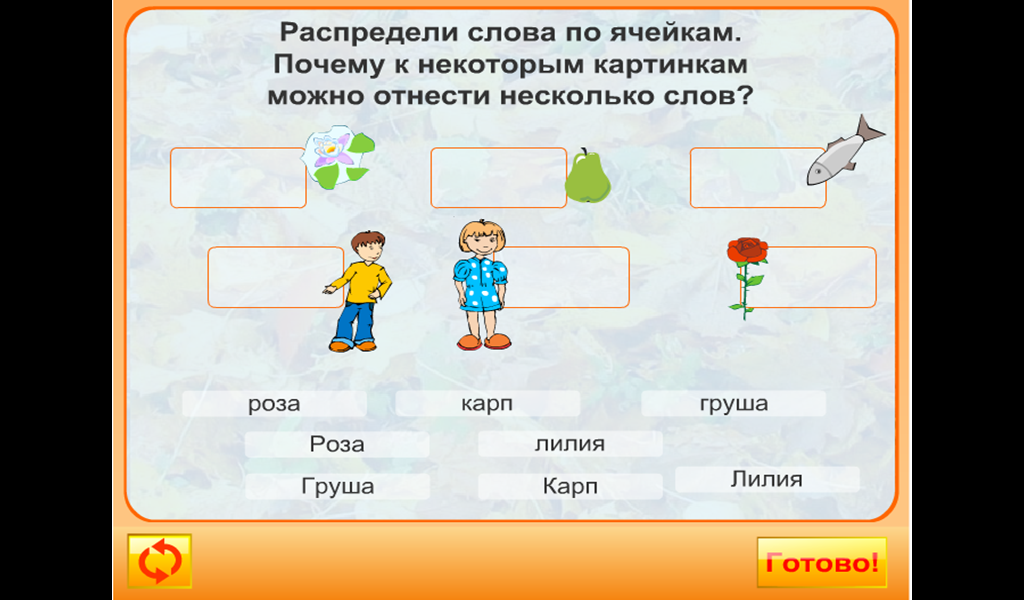 Приложение 4.«Восемь Тань». В первом классе восемь Тань – Это прямо наказанье! Ведь у них, куда не глянь, Всюду – Таня, Таня, Таня! Если скажут «Таня встань!» Встанут сразу восемь Тань. А ведь можно очень просто Разобраться в новичках…                                       З. Александрова.Приложение 5.Кошка Пушинка, собака Смешинка, петух Крикун, козёл Бодун,воробей Тишка, поросёнок Гришка, красивая синичка. Как напишешь клички?Приложение 6.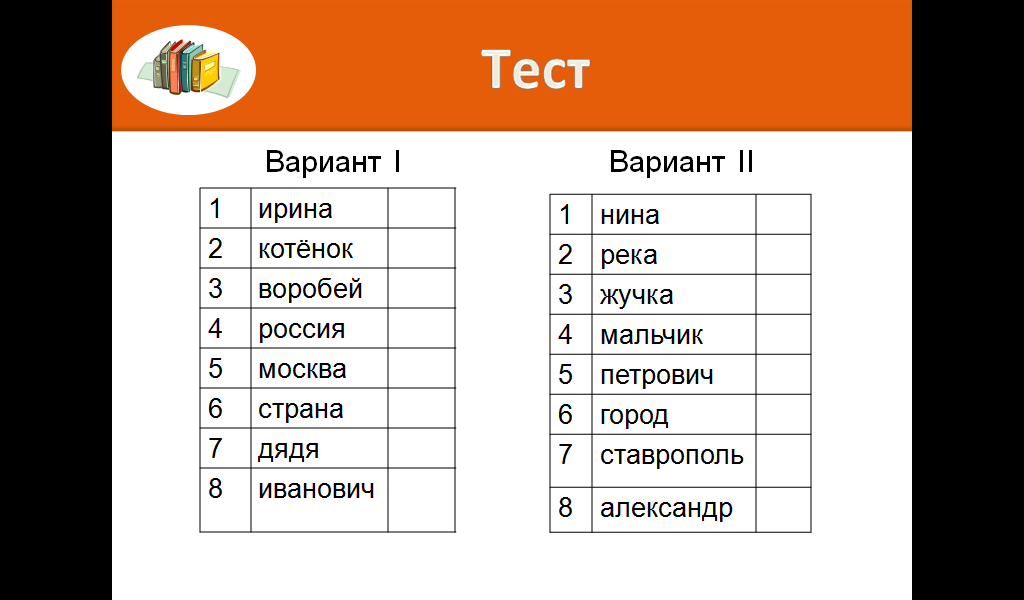 